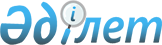 Қазақстан Республикасы соттарының кейбір судьяларына жоғары біліктілік сыныптарын беру туралыҚазақстан Республикасы Президентінің Жарлығы 1999 жылғы 27 желтоқсан N 314     Қазақстан Республикасы Конституциясының  K951000_  44-бабының 13) тармақшасына, Қазақстан Республикасы Президентінің 1997 жылғы 15 қазандағы N 3677  U973677_  Жарлығымен бекітілген Қазақстан Республикасының соттары судьяларының біліктілік сыныптары туралы ережеге сәйкес қаулы етемін:     1. Судья жоғары біліктілік сыныбы:     Карпенко Валентина Дмитриевнаға - Ақтөбе облыстық сотының судьясы      Қыдырбаев Қуанышбайға -           Алматы облыстық сотының                                        шаруашылық істер жөніндегі                                        сот алқасының төрағасы      Тохметов Болат Тохметұлына -      Алматы қалалық сотының судьясы берілсін.     2. Осы Жарлық қол қойылған күнінен бастап күшіне енеді.      Қазақстан Республикасының            Президенті      Оқығандар:          Қасымбеков Б.А.           Икебаева Ә.Ж. 
					© 2012. Қазақстан Республикасы Әділет министрлігінің «Қазақстан Республикасының Заңнама және құқықтық ақпарат институты» ШЖҚ РМК
				